Меню на 02.09.2022 г.		Утверждаю                   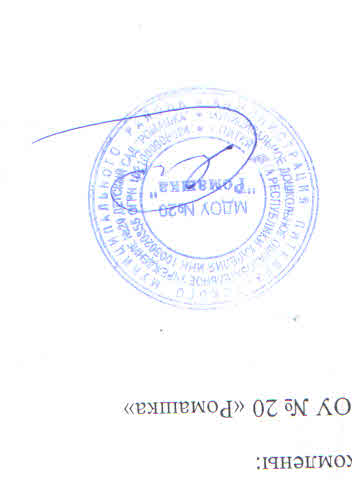  Яковлева Ф.Ф. День 10Прием пищи Время приема Понедельник (6 день)Выход блюда ясли Выход блюда садЭнергет. цнность ясли Энергет. цнность садзавтрак8.30 – 9.00Каша из овсяных хлопьев	150200109.2145.6завтрак8.30 – 9.00Чай16020022.7528.44завтрак8.30 – 9.00Булка с маслом30/440/598128.2Итого за завтракИтого за завтрак344445229.95302.24зав-трак 210.00 – 10.30Яблоко9510041.844Итого за  2 завтракИтого за  2 завтрак9510041.844обед11.00-13.00Щи из свежей капусты с картофелем160/10200/1054.2467.8обед11.00-13.00Макароны отварные с маслом100130132143.42обед11.00-13.00Бефстроганов из отварной свинины в молочно- сметанном соусе6080135.49180.66обед11.00-13.00Салат из соленых огурцов406034.3651.54обед11.00-13.00Хлеб ржаной3040102136обед11.00-13.00Компот из сушеных фруктов16020090.5113Итого за обедИтого за обед560720548.59692.42полдник15.20 – 15.40Кисель с ароматом клубники16020071.5289.4полдник15.20 – 15.40Булочка «Домашняя»6090161.33242полдник15.20 – 15.40220290232.85331.4Итого за полдникИтого за полдник300360258.25303.64